Preaching Point: ________________________________________________________ _______________________________________________________________________.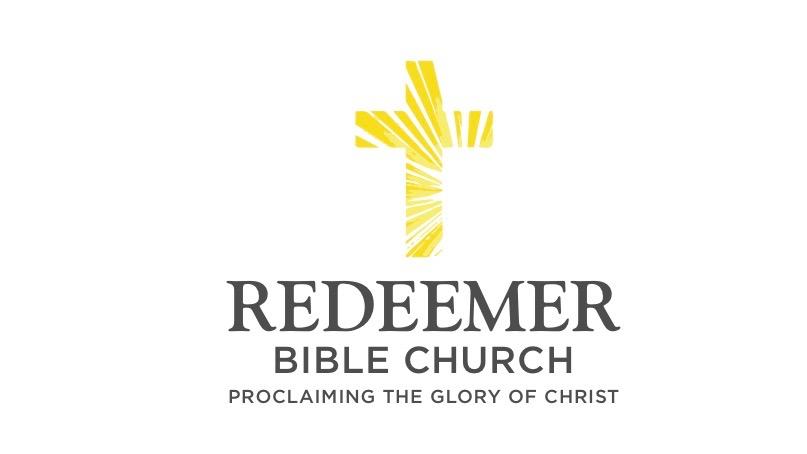 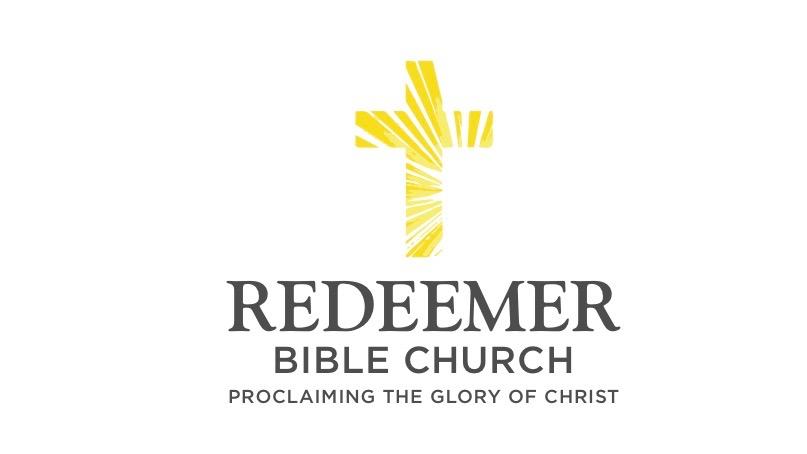 W______ You N___________ To Practice Church Discipline (Vs. 1-2)Presence of S______ Presence of P________ Presence of P_____________C_______ R___________ For Practicing Church Discipline (Vs. 3-13)You Have Christ’s P__________P__________ through His W________ that directs usP__________ through His P____________ that protects usYou Have Christ’s P______________Christ’s R__________________ is for you to E___________Christ’s T___________ is for you to E___________You Have Christ’s P__________Christ’s P__________ are A_____________Christ’s P__________ are A_____________Conclusion: